Flork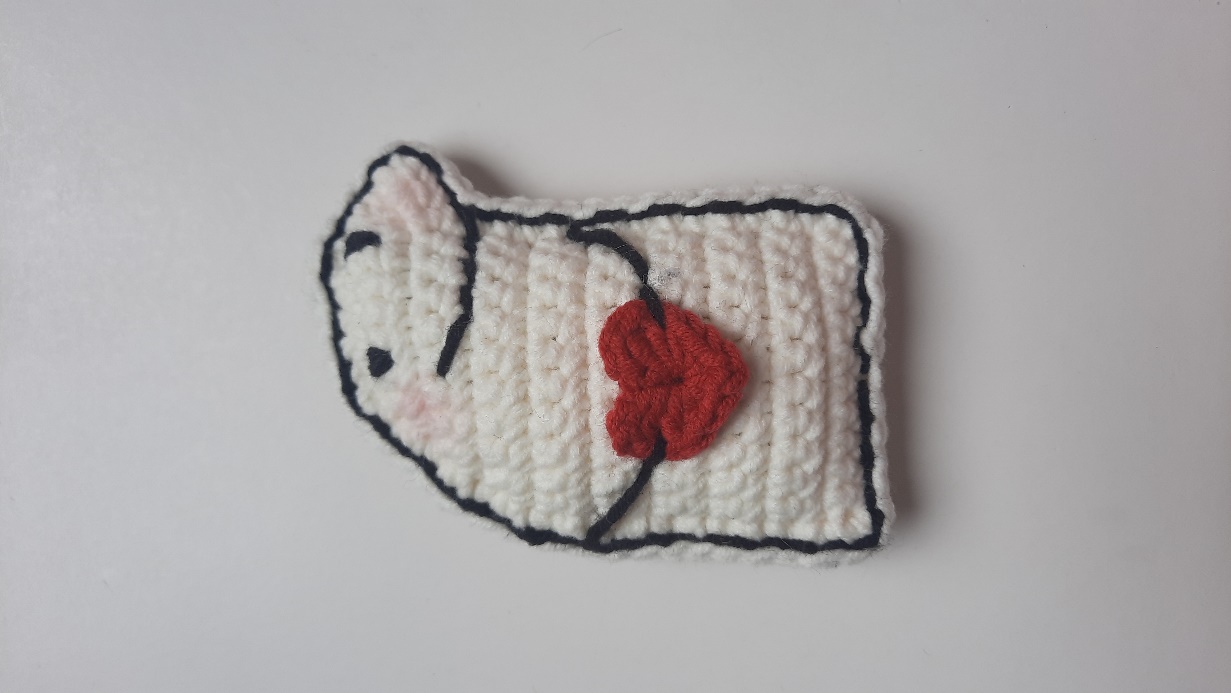 Materiais- Amigurumi Soft nas cores 8001 (Branco) e 8990 (Preto)- Agulha 3,5 mm- Marcador de ponto- Tesoura- Enchimento- Agulha de tapeçaria- Pincel e BlushPontos Utilizados:Ponto Baixo = pb.; Aumento = aum.; Correntinha = corr.ReceitaCom o fio 8001.7 corr.1ª carr.: pule 1 corr., 6 pb., 1 corr., vira o trabalho = 6 pontos2ª carr.: 1 aum., 4 pb., 1 aum., 1 corr., vira o trabalho = 8 pontos3ª carr.: 1 aum., 6 pb., 1 aum., 1 corr., vira o trabalho = 10 pontos4ª carr.: 1 aum., 8 pb., 1 aum., 1 corr., vira o trabalho = 12 pontos5ª carr.: 1 aum., 8 pb., 1 corr., vira o trabalho = 10 pontos6ª carr.: 10 pb., 1 corr., vira o trabalho = 10 pontos7ª carr.: 1 aum., 9 pb., 1 corr., vira o trabalho = 11 pontos8ª a 18ª carr.: 11 pb., 1 corr., vira o trabalho.Arremate. Faça outra parte igual e sem cortar o fio, junte as duas partes fazendo pb. ao redor da peça toda. Antes de finalizar, coloque enchimento.Borde os olhos, o contorno e os braços.Passe blush nas bochechas com auxílio de um pincel.